AL DIPARTIMENTO DI PREVENZIONE S.C. SISP – S.S. MEDICINA DELLO SPORTVIA TORINO N° 1 – 10093 COLLEGNO (TO) - Tel. 011/4017086/ 061/ 289 – Fax 011/4017834E-Mail : medicinasport.collegno@aslto3.piemonte.itVIA BIGNONE N° 15 -10064 PINEROLO (TO) – Tel. 0121/235436/5438/5440 – Fax: 0121/397683 - E-Mail: medicinasport.pinerolo@aslto3.piemonte.itLa Società Sportiva , denominata ……………………………………………………..con sede a ………………………………..			 CAP ………….via ………………………………………C.F./P.IVA…………………………telefono ………………………, nella persona del proprio Legale Rappresentante Sig. …………………………………………………..residente a ………………………………………. CAP………….via…………………………………………………………..telefono………………….. ……………….email…………………………………………………………attesta che i sottoelencati atleti praticano , quali dilettanti in maniera agonistica , la disciplina sportiva ………………………………e pertanto chiede che vengano sottoposti agli accertamenti previsti dal D.M. 18/02/82 .Il sottoscritto Legale Rappresentante della summenzionata Società Sportiva dichiara , sotto la propria personale responsabilità civile e penale , che le notizie fornite rispondono a verità e che gli atleti soprannominati praticano l’attività sportiva agonistica di cui si richiede l’idoneità .Data ……………………………….	Firma ………………………………………………. NOTA BENE: La richiesta incompleta , non darà diritto alla prenotazione.Gli atleti dovranno presentarsi alla visita muniti di documento di riconoscimento.Gli atleti che non si presentano ad effettuare le prestazioni senza provvedere a comunicare disdetta entro i due giorni lavorativi precedenti, DOVRANNO PROVVEDERE AL PAGAMENTO DELLA QUOTA CORRISPONDENTE ALL’INTERO COSTO DELLA PRESTAZIONE (D.G. R. 14-10073 DEL 28.07. 03).La Società è tenuta, ad acquisire firma del genitore all’atto della consegna della prenotazione.Altresì è tenuta a far pervenire alla Struttura scrivente ” S.S. Medicina dello Sport – 10093 Collegno (TO)”, copia della richiesta comprensiva della firma/e del genitore/ri.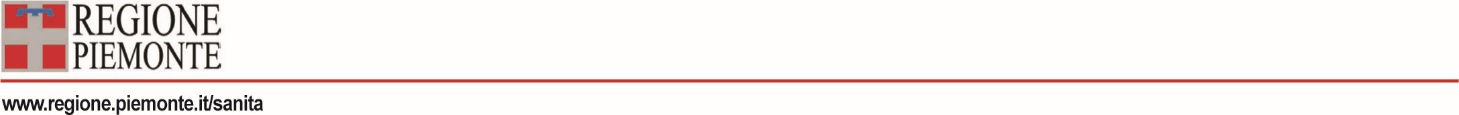 ASL TO3  DIPARTIMENTO DI  PREVENZIONE   -  S.C. SISP     - DIRETTORE: Dr. ENRICO PROCOPIOS.S. MEDICINA DELLO SPORTindirizzo: COLLEGNO VIA TORINO 1 - 0114017097/087   fax 0114017834 email: medicinasport.collegno@aslto3.piemonte.it               PINEROLO VIA BIGNONE 15   0121235440-436  medicinasport.pinerolo@aslto3.piemonte.it	ASL TO3 – DIPARTIMENTO DI PREVENZIONE – STRUTTURA COMPLESSA SERVIZIO IGIENE E SANITA’ PUBBLICA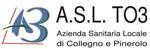 M MS	001RICHIESTA PRENOTAZIONE(da compilare a cura della società sportiva - pag. 1/2)Data di emissione: 08/03/2021 Revisione n°: 6Approvato ed emesso in originaleCognome e nome dell’Atleta                                                                                                Cognome e Nome Genitore                                                              Data di nascita genitore                                                                       Data e Luogo di NascitaResidenza e IndirizzoTelefonoCodice fiscaleScadenza Visita precedente Giorno/Mese AnnoData VisitaOrario1234Cognome e nome dell’AtletaCognome e nome del genitore                           Data di nascita del genitoreData e Luogo di nascitaResidenza e indirizzoTelefonoCodice FiscaleScadenza visitaprecedente Giorno/MeseData visitaOrario5678